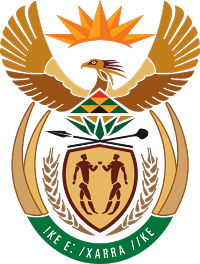 MINISTRY FOR COOPERATIVE GOVERNANCE AND TRADITIONAL AFFAIRSREPUBLIC OF SOUTH AFRICANATIONAL ASSEMBLYQUESTION FOR WRITTEN REPLYQUESTION NUMBER 406/2019406.	Ms E L Powell (DA) to ask the Minister of Cooperative Governance and Traditional Affairs:What is the total (a) number and (b) extent of all local state-owned land parcels that was lost to illegal land invasions (i) in the (aa) 2016-17, (bb) 2017-18 and (cc) 2018-19 municipal financial years and (ii) since 1 July 2019?				NW1378E								REPLY:The information requested by the Honourable Member is not readily available in the Department. The information will be submitted to the Honourable Member as soon as it is availableThank you